Аналитическая справкаразвивающей предметно-пространственной среды группы «Почемучки»муниципального дошкольного образовательного учреждения Ермаковский детский сад №1 комбинированного вида «Ромашка»Организация развивающей предметно-пространственной среды группы построена в соответствии с ФГОС.При создании развивающего пространства в групповом помещении, учитывалась ведущая роль игровой деятельности в развитии детей. Это, свою очередь, должно обеспечить эмоциональное благополучие каждого ребёнка, развитие его положительного самоощущения, компетентности в сфере отношений к миру, к людям, к себе, включение в различные формы сотрудничества, что и является основными целями дошкольного обучения и воспитания.Предметно-развивающая среда организована так, чтобы каждый ребёнок имел возможность заниматься любимым делом. Размещение оборудования по секторам позволяет детям объединиться подгруппами по общим интересам (конструирование, рисование, ручной труд, театрально-игровая деятельность; экспериментирование). Учитываются интересы как мальчиков, так и девочек и в труде, и в игре. Обязательными в оборудовании являются материалы, активизирующие познавательную деятельность: развивающие игры, технические устройства и игрушки и т. д. Широко используются материалы, побуждающие детей к освоению грамоты.Принцип интеграции образовательных областей способствует формированию единой предметно- пространственной среды. Это означает, что для всестороннего развития ребенка организуются несколько предметных развивающих «сред»: для речевого, математического, эстетического, физического развития, которые в зависимости от ситуации могут объединяться в одну или несколько многофункциональных сред.В раздевалке группы находятся индивидуальные шкафчики для детей. Здесь же расположен информационный уголок для родителей, куда помещается необходимая информация по детскому саду, консультации и советы родителям, доска для детского творчества.Нам удалось создать условия соответствующие духовным, социальным познавательным, эстетическим, коммуникативным, общекультурным потребностям детей.Все предметы убранства и оборудования в группе гармонично сочетаются по цвету, стилю и материалам, из которых они изготовлены. Подбор игрушек, мебели и оборудования для помещений, обуславливался максимальным обеспечением условий для сенсорного развития ребенка и для того, чтобы он чувствовал себя комфортно, испытывал положительные эмоции.Наличие учебной, игровой, бытовой зон позволяет использовать помещение группы наилучшим образом. Каждая зона выдержана с учетом детского восприятия.УЧЕБНАЯ ЗОНА расположена таким образом, что свет на рабочие столы попадал с левой стороны. Столы для занятия расположены в соответствии с нормами СанПиНа. Каждый стол промаркирован в соответствии с ростом детей.В учебной зоне размещены: центр творчества «Юный художник», уголок природы, мини библиотека, уголок сенсомоторного развития, уголок музыкального развития, патриотический уголок, уголок экспериментирования, математический уголок «Юный гений».В центре творчества «Юный художник» имеется широкий спектр изобразительный материалов для формирования творческого потенциала детей, развития интереса к изодеятельности, формированию эстетического восприятия, воображения, художественно- творческих способностей, самостоятельности, активности.белая бумага, разного форматацветной картон,восковые мелки,карандаши,гуашь и кисти разного диаметра,самоклеющаяся бумагатрафареты,образцы для рисованияпластилин, доски, стекипредметы искусства,бросовый и природный материал для художественного труда.Уголок сенсомоторного развития предназначен для развития мелкой моторики и тактильных ощущений. Здесь дети учатся завязывать шнурки, нанизывать крупные бусины, застегивать пуговки и др.Для умственного развития создан математический уголок: с раздаточным счетным материалом, геометрическими фигурами, занимательный и познавательный математический материал, логико-математические игры, набор геометрических фигур.Уголок природы расположен непосредственно у окна. Здесь созданы условия для обогащения представлений детей о многообразии природного мира , воспитания любви к природе и бережного отношения к ней., а так же приобщения детей к уходу за растениями, формирования начал экологической культуры. Так же сочетает в себе уголок экспериментирования с природным материалом, сыпучими материалами, емкостями разной вместимости, календарем природы, комнатными растениями, песочными часами, лейками, опрыскивателями. Здесь же представлены книги и буклеты о временах года (стихи, иллюстрации)Уголок музыкального развития способствует формированию интереса к музыке, знакомит с музыкальными инструментами. Дети учатся играть простейшие мелодии на различных музыкальных инструментах. В группе создана фонотека, в которой находятся записи классической и народной музыки, звуки природы (леса, голоса птиц, шум моря), а так же различные музыкальные сказки.Патриотический уголок так же расположен в учебной зоне. Он способствует формированию патриотических чувств, знакомит детей с символикой нашей страны и города. Детям представлены фотографии достопримечательностей города, а так же цветные буклеты оградообразующих предприятия, пазлы, составленные на основе известных детям зданий города (фотографии).Мини библиотека расположена на стеллаже. Здесь представлены книги в соответствии с программой - на одной полке авторские книги, на другой – произведения устного народного творчества, загадки. Так же представлены портреты авторов (поэтов и писателей). Все книги и иллюстрации обновляются 1-2 раза в месяц.Так же в группе имеется уголок физического развития, цель которого является развитие двигательной активности физических качеств детей. Предметное наполнение уголка применяется в подвижных играх, индивидуальной двигательной активности, в свободной деятельности детей.Выделена часть учебной зоны под Кабинет, где размещены материалы по развитию речи, дидактические игры, материалы на развитие логики.ИГРОВАЯ ЗОНАПолифункциональность среды позволяет разнообразно использовать ее составляющие, открывает возможности каждому ребенку найти занятие по душе, попробовать свои силы в разных областях , взаимодействовать с взрослыми и сверстниками, понимать и оценивать их чувства и поступки, создавать условия для творческой деятельности , развития фантазии, формирования игровых умений, реализации игровых замыслов, воспитания дружеских взаимоотношений между детьми, закреплять знания об окружающей действительности и жизни в социуме.Игровая зона оснащена уголками и атрибутами для сюжетно-ролевых игр, подобранных с учетом возрастных особенностей детей и половой принадлежностью. В центре игровой зоны находится ковер с нейтральным геометрическим рисунком.В центре строительно-конструктивных игр находятся строительные наборы и конструкторы с разными способами крепления деталей. Свободное пространство на полу дает возможность сооружать постройки. Так же здесь присутствуют фигуры животных, что дает возможность для большего развития фантазии и творческого мышления.«Детский театр» находится рядом с мини-библиотекой. Дети могут на основе ярких иллюстраций воссоздать сюжет сказки, что способствует развитию театрализованной деятельности, творческих способностей, памяти и мышлению. Дополнительно для этого в группе имеются разнообразные виды театров (би-ба-бо; деревянные фигурки; маски героев), оснащение для разыгрывания сценок, спектаклей. Сочетает в себе уголок ряжения- в нем есть различные элементы костюмов, украшений и т.п. Это способствует стимулированию творческого замысла и индивидуального творческого появления.Уголок ПДД включает в себя переносной макет улицы, различного размера и назначения машины, светофор, полицейский жезл и фуражку. Это предметное наполнение способствует усвоению материала о БДД через сюжетно-ролевую игру.Трансформируемость помогает изменять среду по ситуации, выносить на первый план ту или иную функцию пространства в зависимости от возрастных и индивидуальных особенностей детей, задач основной общеобразовательной программы учрежденияВсе игрушки и игровой материал размещены таким образом, чтобы дети могли свободно играть и убирать на место. Дляэтого имеются стеллажи, шкафы и выдвижные ящики. Игровой материал и игрушки соответствуют возрасту детей и требованиям СанПиНа.В обстановку группы, кроме предметов, предназначенных для детей средней группы, включены некоторые игры и атрибуты, ориентированные для детей старшего возраста. Так называемая «зона ближайшего развития».В БЫТОВОЙ ЗОНЕ располагается уголок дежурства – формируется умение выполнять обязанности дежурных, прививая положительное отношение к труду, самостоятельность.В группе существует уютное место отдыха – это спальня, где находятся кровати для дневного сна детей. Весь интерьер спальни выдержан в гамме теплых пастельных тонов, что способствует приятному отдыху и спокойному сну детей.Создавая развивающую среду ,воспитатели постарались сделать ее информативно богатой, что обеспечивается разнообразием тематики, многообразием дидактического и информационного материала. Все компоненты среды сочетаются между собой по содержанию, художественному решению, обеспечивают содержательное общение взрослых и детей.Вывод по итогам анализа: В результате проведенного анализа можно сделать вывод: развивающая предметно – пространственная среда группы воспитателя Акишевой Надежда Николаевны содержательно насыщена, трансформируема, полифункциональна, вариативна, доступна, обеспечивает возможность общения и совместной деятельности детей и взрослых, т.е. соответствует требованиям ФГОС ДО.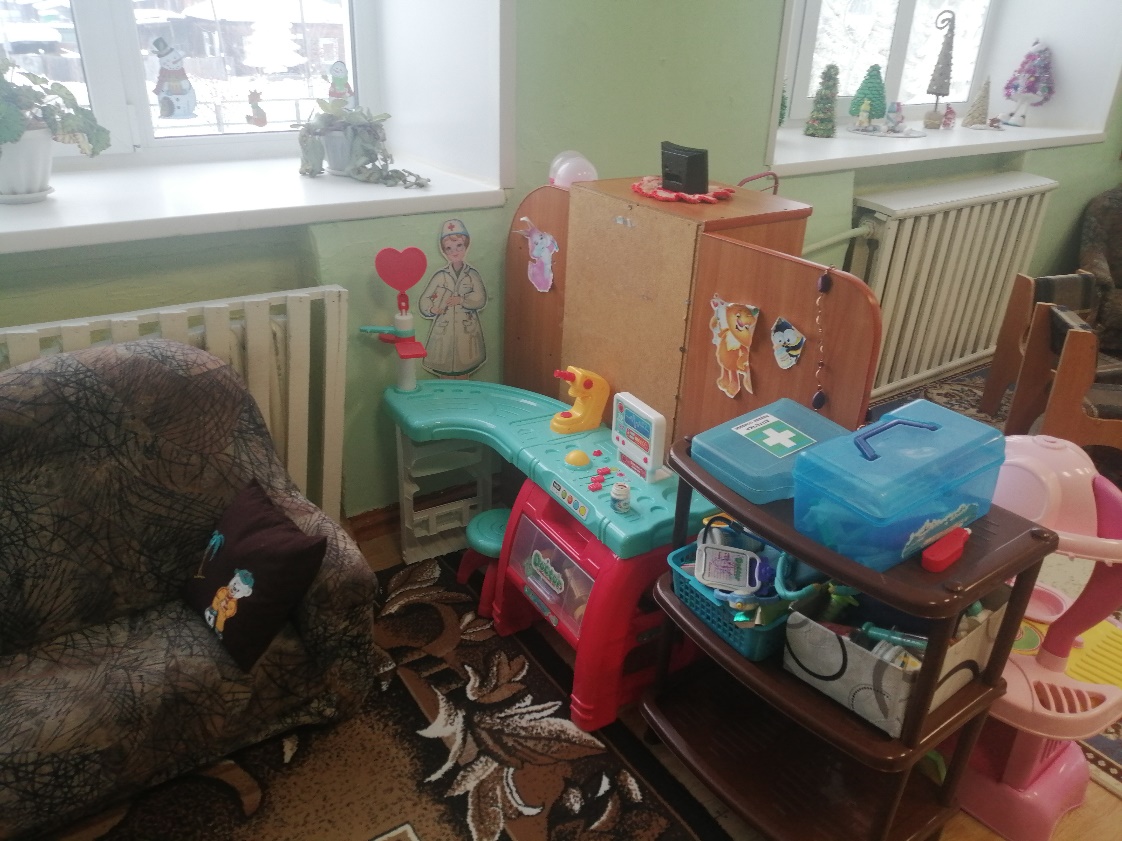 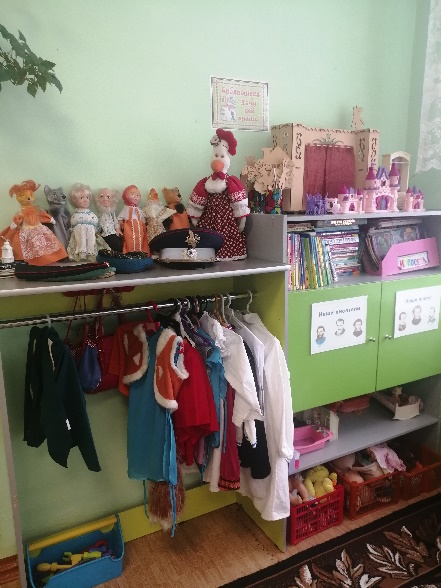 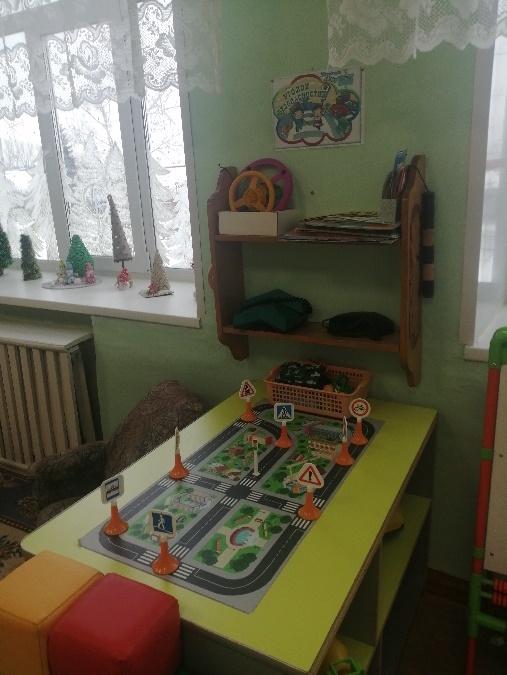 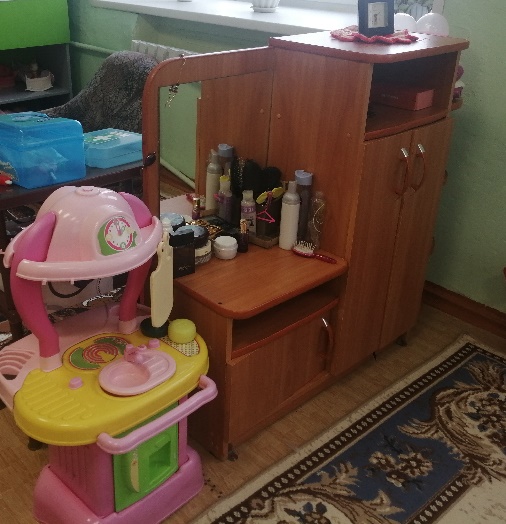 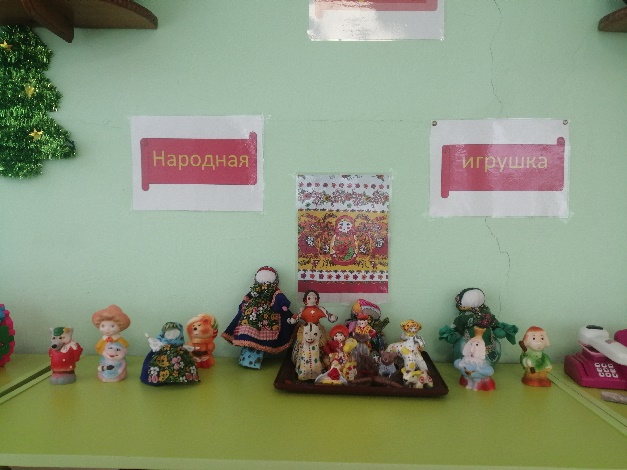 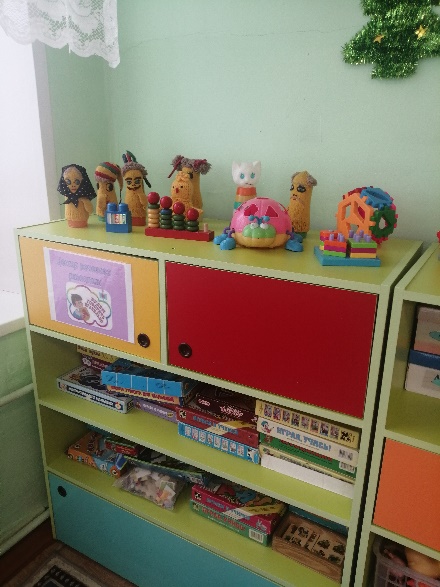 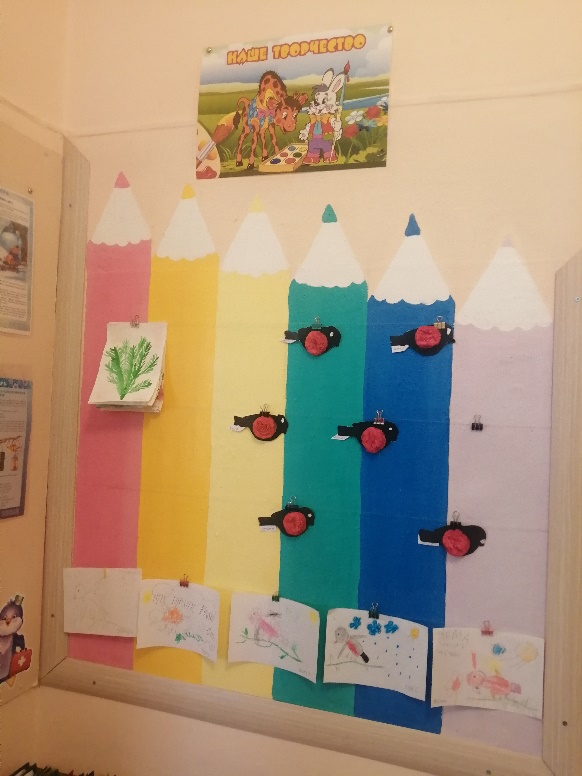 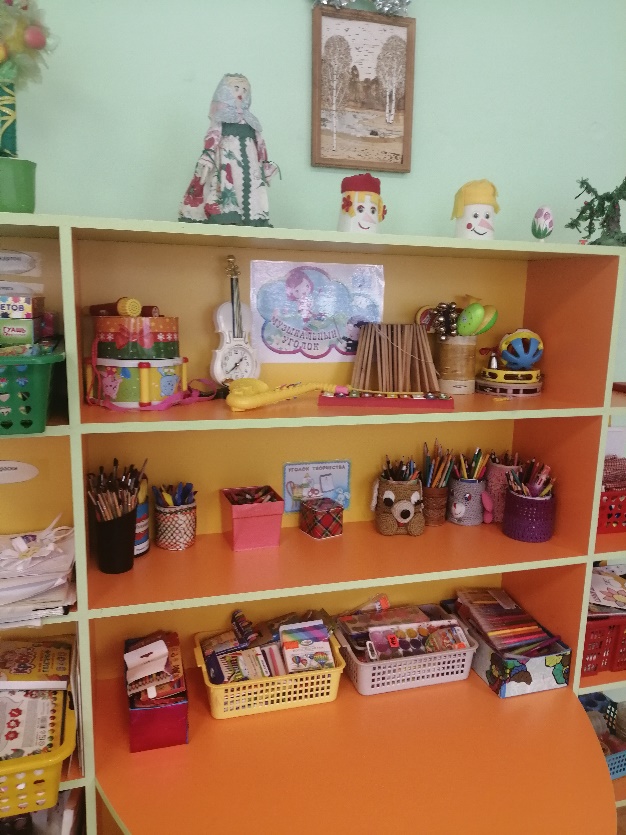 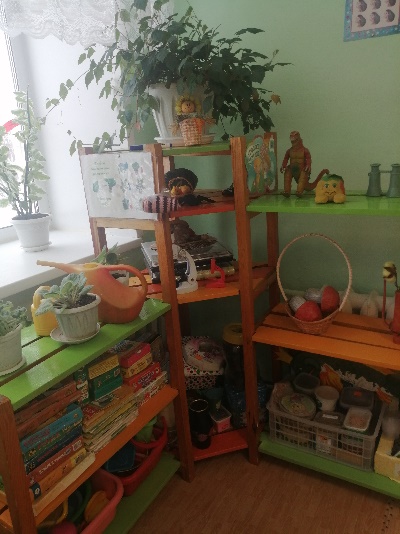 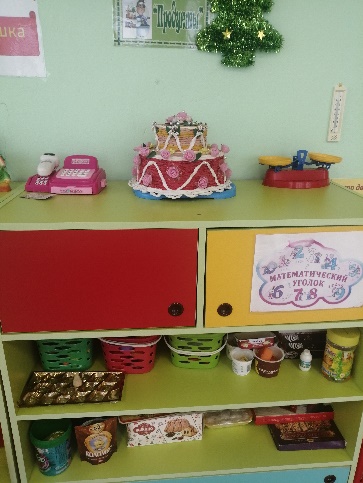 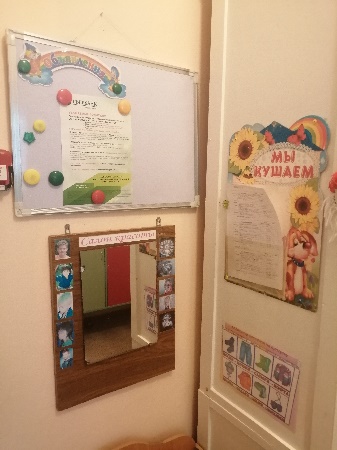 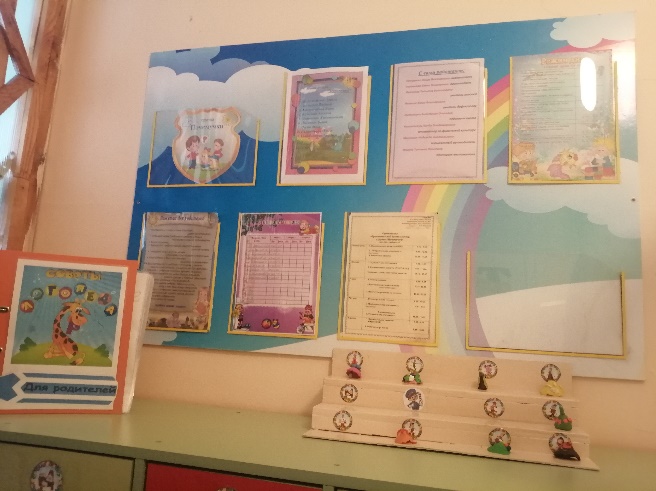 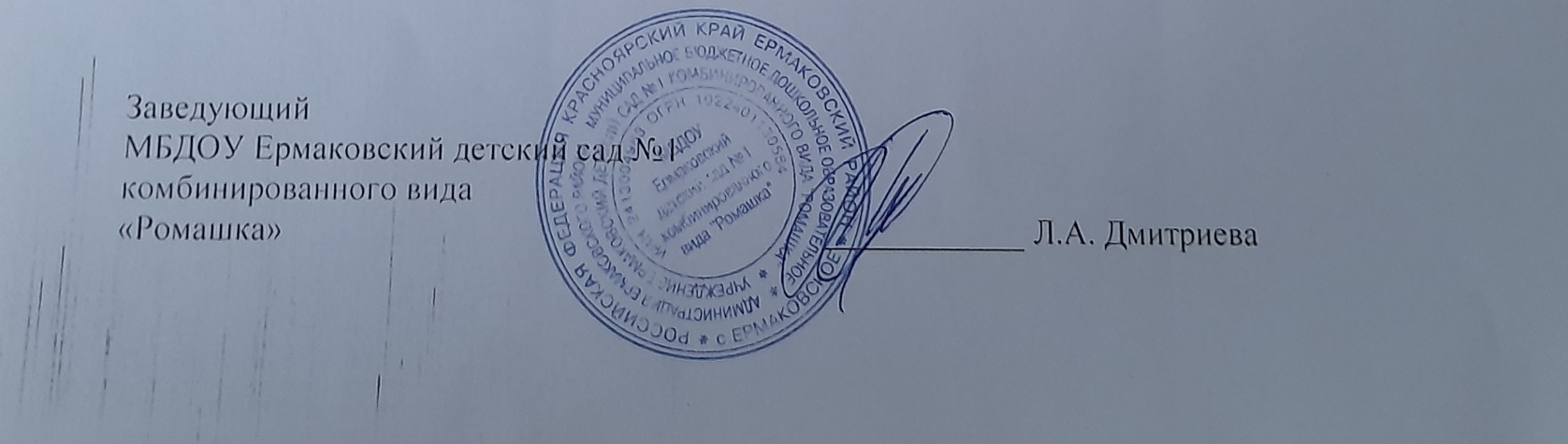 